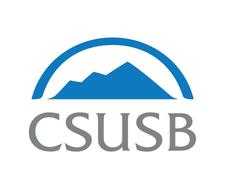 STAFF COUNCILAGENDAMay 2, 20182:00 – 3:00 pm  CE-336Approval of April 4 MinutesOld BusinessStaff Council Feedback Survey DiscussionEmployee Emergency Fund Sub-CommitteeTorie Weiston-Serdan Programming Officer ReportsChairVice ChairSecretaryTreasurerBalance: $4,325New BusinessShared Governance Task Force Replacement Representative Committee Updates	President’s Staff Award Prize (J. Casillas) Staff Council Meetings Staff Council Email Account Managers (Spring Quarter)	One-Minute ItemsDates to KnowFriday, May 4 – Faculty-Staff Campaign deadline! Saturday, June 16 – Commencement Ceremonies (Citizens Business Bank Arena)Adjournment   Next Meeting: 	May 16, 2018 	            		Time: 2:00 – 3:00 pm	             		Location: CE-336